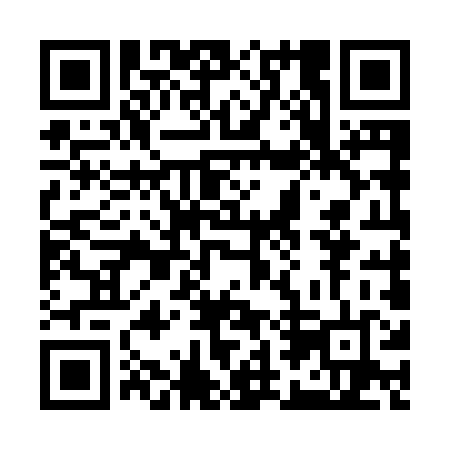 Ramadan times for Haddo, Ontario, CanadaMon 11 Mar 2024 - Wed 10 Apr 2024High Latitude Method: Angle Based RulePrayer Calculation Method: Islamic Society of North AmericaAsar Calculation Method: HanafiPrayer times provided by https://www.salahtimes.comDateDayFajrSuhurSunriseDhuhrAsrIftarMaghribIsha11Mon6:006:007:201:115:147:037:038:2312Tue5:585:587:181:115:157:047:048:2513Wed5:565:567:171:115:167:067:068:2614Thu5:545:547:151:105:177:077:078:2715Fri5:525:527:131:105:187:087:088:2916Sat5:515:517:111:105:197:107:108:3017Sun5:495:497:091:105:207:117:118:3218Mon5:475:477:071:095:217:127:128:3319Tue5:455:457:051:095:227:137:138:3420Wed5:435:437:041:095:237:157:158:3621Thu5:415:417:021:085:247:167:168:3722Fri5:395:397:001:085:257:177:178:3923Sat5:375:376:581:085:267:197:198:4024Sun5:355:356:561:085:277:207:208:4125Mon5:335:336:541:075:287:217:218:4326Tue5:315:316:521:075:297:227:228:4427Wed5:295:296:511:075:307:247:248:4628Thu5:265:266:491:065:317:257:258:4729Fri5:245:246:471:065:327:267:268:4930Sat5:225:226:451:065:337:277:278:5031Sun5:205:206:431:055:347:297:298:521Mon5:185:186:411:055:357:307:308:532Tue5:165:166:391:055:367:317:318:553Wed5:145:146:381:055:367:327:328:564Thu5:125:126:361:045:377:347:348:585Fri5:105:106:341:045:387:357:358:596Sat5:085:086:321:045:397:367:369:017Sun5:065:066:301:035:407:377:379:028Mon5:045:046:281:035:417:397:399:049Tue5:015:016:271:035:427:407:409:0510Wed4:594:596:251:035:427:417:419:07